Пояснительная запискаПлан воспитательной работы с учащимися  6 класса МБОУ «СОШ п. Мяунджа»,   составлена на основе «Программы воспитания школы  на 2021-2025гг»,  разработанной в соответствии с методическими рекомендациями «Примерная программа воспитания», утвержденными 02.06.2020 года на заседании Федерального учебно-методического объединения по общему образованию, с Федеральными государственными образовательными стандартами (далее – ФГОС) общего образования.Данная Программа воспитания школы направлена на совершенствование системы работы с обучающимися.  Призвана обеспечить достижения личностных результатов обучающихся, определенные ФГОС: формировать у них основы российской идентичности; готовность к саморазвитию; мотивацию к познанию и обучению; ценностные установки и социально-значимые качества личности; активное участие в социально-значимой деятельности школы.Современный национальный идеал личности, воспитанной в новой российской общеобразовательной школе, – это высоконравственный, творческий, компетентный гражданин России, принимающий судьбу Отечества как свою личную, осознающей ответственность за настоящее и будущее своей страны, укорененный в духовных и культурных традициях российского народа.Цель и задачи воспитанияИсходя из общей цели воспитания МБОУ «СОШ п. Мяунджа», формирование у обучающихся духовно-нравственных ценностей, способности к осуществлению ответственного выбора собственной индивидуальной образовательной траектории, способности к успешной социализации в обществе, конкретизация общей цели воспитания применительно к возрастным особенностям школьников. В связи с этим, данный план воспитательной работы применим для детей подросткового возраста (уровень основного общего образования) целевым приоритетом которого является создание благоприятных условий для:становления	собственной жизненной позиции подростка, его собственных ценностных ориентаций;утверждения себя как личность в системе отношений, свойственных взрослому миру;развития социально значимых отношений школьников, и, прежде всего, ценностных отношений:к семье как главной опоре в жизни человека и источнику его счастья;к труду как основному способу достижения жизненного благополучия человека, залогу его успешного профессионального самоопределения и ощущения уверенности в завтрашнем дне;к своему Отечеству, своей малой и большой Родине, как месту, в котором человек вырос и познал первые радости и неудачи, которая завещана ему предками и которую нужно оберегать;к природе как источнику жизни на Земле, основе самого ее существования, нуждающейся в защите и постоянном внимании со стороны человека;к миру как главному принципу человеческого общежития, условию крепкой дружбы, налаживания отношений с коллегами по работе в будущем и создания благоприятного микроклимата в своей собственной семье;к знаниям как интеллектуальному ресурсу, обеспечивающему будущее человека, как результату кропотливого, но увлекательного учебного труда;к культуре как духовному богатству общества и важному условию ощущения человеком полноты проживаемой жизни, которое дают ему чтение, музыка, искусство, театр, творческое самовыражение;к здоровью как залогу долгой и активной жизни человека, его хорошего настроения и оптимистичного взгляда на мир;к окружающим людям как безусловной и абсолютной ценности, как равноправным социальным партнерам, с которыми необходимо выстраивать доброжелательные и взаимно поддерживающие отношения, дающие человеку радость общения и позволяющие избегать чувства одиночества;к самим себе как хозяевам своей судьбы, самоопределяющимся и самореализующимся личностям, отвечающим за свое собственное будущее.В связи с этим, целью воспитательной работы является: создание условий, способствующих развитию интеллектуальных, творческих, личностных качеств учащихся, их социализации и адаптации в обществе на основе принципов самоуправления.Задачи воспитательной работы: изучить психолого-педагогические особенности личности детей; формировать представления об индивидуальности и особенностях своего «Я»; создать благоприятные условия для развития личности обучающихся, свободного и полного раскрытия их способностей; воспитывать гражданско- патриотическое и духовно-нравственное сознание на основе сохранения культурно- исторического наследия, отечественных традиций; формировать навыки коллективной творческой деятельности; формировать здоровый образ жизни; создать условия для участия семей обучающихся в воспитательном процессе, повышения активности родительского сообщества, привлечь родительскую общественность к участию в самоуправлении класса и школы. Содержание и формы воспитательной работыВся внеурочная деятельность учащихся и педагогов школы организована таким образом, что коллективные творческие дела объединены в воспитательные модули. В центре такого модуля яркое общее ключевое дело. Это позволит создать в школе периоды творческой активности, задать четкий ритм жизни школьного коллектива, избежать стихийности, оказывать действенную помощь классному руководителю. Реализация цели и задач воспитательной работы осуществляется в рамках следующих направлений - модулях воспитательной работы школы:Модуль «Я - гражданин»Модуль «Я и труд» Модуль «Я - человек»Модуль «Я и здоровье»Модуль «Я и природа»Модуль «Я и культура»Модуль «Я и профессия»Направления работы и виды деятельностиПриоритетные направления  воспитательной  работы и задачи по данному направлениюИнтеллектуально – познавательное :формирование навыка общения в коллективной деятельности школьников как основы новой социальной ситуации развития;формирование интеллектуальной	культуры,	развитие	кругозора	и любознательности, в том числе посредством предметных недель;формирование и развитие познавательной мотивации обучающихся;реализации творческого потенциала обучающихся посредством дополнительного образования и внеурочной деятельности;мотивация на участие в конкурсном движении по своему направлению, как на уровне Школы, так и на уровне поселка, округа, региона, России и т.д.Нравственное, правовое и профилактика асоциального поведения:научить детей понимать смысл человеческого существования, ценности своего существования, ценности своего существования и ценности существования других людей;повышение ответственности у обучающихся за свое поведение и поступки в школе, семье и в обществе;формирование у детей умения отстаивать свою нравственную позицию в ситуации выбора.формирование основ правового просвещения;формирование основ грамотности безопасности жизнедеятельности, в том числе и средствами отряда ЮИД;формирование основ экономической грамотности, социальных взаимоотношений.Спортивно –оздоровительное:формирование санитарно-гигиенических навыков и культуры сохранения и совершенствования здоровья.Гражданско -патриотическое:воспитание у обучающихся чувства любви к Родине;формирование гражданской ответственности и уважения к своей малой Родины;формирование чувства гражданственности, национального самосознания, уважение к культурному наследию Россиивоспитание уважения к истории, к народной памяти,формирование жизненных идеалов посредством популяризация подвига советского солдата в Великой Отечественной войне.Трудовое, профориентационное :отработка навыков позитивного учебного поведения;вооружение основными навыками самообслуживания;помощь школьникам в поиске профессионального пути и формированию у них обоснованного профессионального намерения посредством онлайн -  уроков на сайте по бесплатной профориентации для детей «Проектория».Досуговая деятельность:формирования навыков организации культурно-развивающего досуга;развитие интереса к внеклассной деятельности;участие в реализации Всероссийского, регионального и муниципального календаря образовательных событий, приуроченных к государственным и национальным праздникам РФ, памятным датам и событиям российской истории и культуры.Совершенствование самоуправления: реализация прав учащихся на управление образовательной организацией в соответствие с ФЗ «Об образовании в РФ» (2012г.);развитие разных форм детского самоуправления, в том числе и ученического ;поддержка социальных инициативы и достижений обучающихся, в том числе посредством РДШ;воспитание чувства гордости за родную школу через формирование положительного имиджа и престижа Школы;поддержка инициатив по созданию новых традиций в рамках уклада школьной жизни.Работа с родителями:вовлечение родителей в учебно-воспитательный процесс (родительские собрания, совместные творческие дела, помощь в укреплении материально-технической базы);участие родителей в управлении школой (совет школы, родительские комитеты).Формы и способы психолого-педагогического сопровождения реализации программыФормы и методы работы Ожидаемые результатыРаскрытие и реализация творческого потенциала детей.Развитие индивидуальных способностей каждого школьника с учетом его возможностей.Получение опыта во взаимодействии с различными категориями людей, а также с окружающей природой.Формирование у детей установки на ЗОЖПоявление и усиление чувства патриотизма и гражданской ответственности.Проявление ребят в различных ролях: исполнителя, зрителя, участника, организатора.Развитие способности учащихся находить свое место в социуме, умение правильно выбрать свою будущую профессию.Вовлечение родителей в совместную деятельность, направленную на создание общего досуга,  преодоление противоречия между семьей и школой.Планируемая модель качества личности воспитанника:- любящий свой край и свою Родину, уважающий свой народ, его культуру и духовные традиции;- осознающий и принимающий традиционные ценности семьи, российского гражданского общества, многонационального российского народа, человечества, осознающий свою сопричастность к судьбе Отечества;- креативный и критически мыслящий, активно и целенаправленно познающий мир, осознающий ценность науки, труда и творчества для человека и общества, мотивированный на образование и самообразование в течение всей своей жизни;- владеющий основами научных методов познания окружающего мира, мотивированный на творчество и современную инновационную деятельность.- готовый к учебному сотрудничеству, способный осуществлять учебно-исследовательскую, проектную и информационную деятельность;- осознающий себя личностью, социально активный, уважающий закон и правопорядок, выполняющий свои обязанности перед семьёй, обществом, государством, человечеством;- уважающий мнение других людей, умеющий вести конструктивный диалог, достигать взаимопонимания и успешно взаимодействовать;- осознанно выполняющий и пропагандирующий правила здорового и экологически целесообразного образа жизни, безопасного для самого человека и других людей;- подготовленный к осознанному выбору профессии, понимающий значение профессиональной деятельности для человека и общества, его устойчивого развития.Критерии эффективности воспитательной работыКалендарное планирование на 2021-2022 учебный год (6 класс)Работа с органами ученического самоуправленияЗадачи самоуправления:1.Приобщение личности к общечеловеческим ценностям, усвоение личностью социальных норм через участие в общественной жизни класса;2.Создание условий для самовыражения, самоутверждения и реализации каждой личности через представление широкого выбора направлений и видов деятельности;3.Развитие творчества и самостоятельности;4.Создание условий для развития отношений заботы друг о друге, о школе, о младших, о родителях и учителях;5.Активное вовлечение каждого школьника в разнообразную деятельность, что является основным механизмом формирования личностиОрганизация и структура самоуправления в классе:1.Староста класса-командир2.Заместитель старосты:  Контроль посещаемости  Контроль внешнего вида  Участие в заседаниях Совета лидеров школы.3. Учебный сектор:  Контроль успеваемости  Проверка дневников и учебников  Участие в организации школьных мероприятий по учебным предметам.4. Старшие дежурные:    Составление графика дежурства по кабинету    Организация и контроль уборки кабинета и пришкольной территории. 5. Культмассовый сектор:    Организация участия класса в школьных мероприятиях    Проведение классных мероприятий.6. Спортивный сектор:Подготовка и организация походов    Организация спортивных соревнований    Участие  в проведении общешкольных мероприятий.7. Редколлегия класса-пресс-центр:      Подбор материалов для газеты    Оформление классного уголка    Участие в общешкольных художественных конкурсах.Индивидуальная работа с обучающимисяОсновные направления:Изучение индивидуальных особенностей обучающихся;Установление межличностных контактов с каждым ребенком;Создание условий в классном коллективе для проявления и развития реальных и потенциальных возможностей обучающихся, реализации социально ценных личностно значимых интересов и потребностей школьников;Оказание индивидуальной помощи обучающимся, испытывающим затруднения в адаптации к жизнедеятельности класса, отношениях с учителями и другими членами школьного сообщества, выполнение норм и правил поведения в школе и за ее пределами;Содействие воспитанникам в деятельности по самопознанию, самоопределению и саморазвитию;Диагностика результатов обучения, воспитания и развития каждого обучающегося, учет их личностных достижений.Модули воспитательной работыЦелиВиды деятельности и формы организацииЯ-гражданин»Воспитание гражданственности, патриотизма, уважения к правам, свободам и обязанностям человекаУроки мужества, тематические классные часы,  участие в акцияхУчастие в общешкольных мероприятияхЭкскурсии по памятным местам«Я и труд»Воспитание трудолюбия, творческого отношения к учению, труду, жизниУборка кабинета, участие в трудовых десантах, поддержание чистоты и порядка в классе и школе.Предметные факультативы, олимпиады, интеллектуальные марафоны, общественный смотр знаний, предметные недели.Исследовательские и социальные проекты.«Я - человек»Воспитание нравственных чувств и этического сознания: справедливость, милосердие, честь, достоинство, толерантность, духовная культура светская этика.Этические беседы, дебаты, тематические диспуты.Проблемно-ценностные дискуссииЧитательские конкурсы.Марафоны благотворительности«Я и здоровье»Формирование ценностного отношения к собственному здоровью и здоровому образу жизни, уважения и забота о старших и младших. Классные часы, дни здоровья, флеш-моб, участие в марафонах, акциях, спортивные турниры, конкурсы, занятия в спортивных секциях.Беседы про здоровый образ  жизни.Дни здоровья, походы, экскурсии.Буклеты о ЗОЖ.  «Я и природа»Воспитание ценностного отношения к природе, окружающей среде,  ценностного отношения к прекрасномуКлассные часы, беседы, часы общения.Дискуссии, тренинги, практикумы. Проектная деятельность.Экологические десанты, акции. Конкурсы листовок, плакатов. «Я и культура»Воспитание ценностного отношения к обычаям и традициям, национальных праздников,  формирование представлений об  эстетических идеалах и ценностейКлассные часы, проекты о традиций своего народа, народностей.Занятия  в художественных кружках, творческих объединениях. Участие в творческих выставках, конкурсах.   «Я и профессия»Помочь обучающимся  в выборе своей будущей профессии, воспитание уважительного отношения к  труду окружающих.Профориентационные игры, квесты о профессиях.Экскурсии на предприятия для представления о существующих профессиях и условия работы людей этих профессий.Классные  часы, беседы  с приглашением людей, родителей разных профессий.МесяцМетодика ЦельОтветственныеСентябрь«Выбор»Мониторинг здоровьяизучение интересов и увлечений обучающихся. Запись в кружки и секции. Составление индивидуальных образовательных маршрутов. Заполнение листка здоровьяКлассный руководительОктябрь«Мой личностный рост»Определение степени активности обучающихся в деятельности по саморазвитию своей деятельностиКлассный руководительНоябрьУчебная мотивацияВыявление причин трудностей обучающихся в учебе, оказание помощи Классный руководитель, психологДекабрь«Какой у нас коллектив»Изучение уровня развития коллектива, степени удовлетворительности учащихся коллективомКлассный руководительЯнварьКруглый столФормирование активной жизненной позицииКлассный руководительФевральДиагностика этики поведенияВыяснить поведение детей в различных ситуациях и отношение к другимКлассный руководительМартКоммуникативные склонности учащихсяВыявление коммуникативных склонностейКлассный руководительАпрель Уровень воспитания и социализацииВыявление уровня воспитания и социализацииКлассный руководительМайАнкетирование, самодиагностика  по итогам года. Выставка достижений. Конкурс портфолиоПодведение итогов за год, динамика развития личности, коллектива, эффективность воспитательной работыКлассный руководительМетоды работыФормы работыУсловияДиагностические Изучение, наблюдение тестирование, беседа, составление характеристикСотрудничество с учителями – предметниками для изучения психологического состояния обучающихся и возможной коррекции здоровья учащихся.ОрганизационныеОрганизация коллектива и органов самоуправления; регулирование ролей; организация внеклассной работыСотрудничество с учителями – предметниками по изучению индивидуальных возможностей учащихся.КоммуникативныеПостроение отношений на бесконфликтной основе; переход к доверительным отношениям; ориентация на сотрудничествоИзучение способностей к общению каждого ученика в коллективе, определение проблем в общении и организации коррекции на материале  диагностики.Методы координации и коррекцииВыработка единых требований к учащимся; коррекция поведенияПредоставления учащимся возможности самостоятельного и совместного планирования жизни класса во внеурочной деятельностиМетод формирующего воздействияСоздание проблемных воспитывающих ситуаций, формирование сознания, опыта; сюжетно-ролевые игры; работа в малых группах; уроки-дискуссии, внеклассные мероприятияОрганизация целенаправленного просвещения родителей по вопросам воспитания детей, использование активных форм просветительской деятельности.создание благоприятной атмосферы общения,  направленной на преодоление конфликтных ситуаций в процессе воспитанияКритерииПоказателиМетодики изученияСформированность индивидуальности учащегося школыСамоактуализированность личности учащегося школыПортфолио учащегося, метод анализа личностных достижений детейСформированность индивидуальности учащегося школыНравственная направленностьТест «Размышляем о жизненном опыте» Сформированность индивидуальности учащегося школыКреативность личности учащегосяКраткий тест творческого, метод экспертной оценки продуктов творческой деятельности учащихсяСформированность индивидуальности учащегося школыСамоэффективность личности учащихсяТест на определение самоэффективностиУдовлетворенность учащихся, педагогов и родителей жизнедеятельностью в школеКомфортность, защищенность личности учащегося, его отношение к основным сторонам жизнедеятельности в школе Изучение удовлетворенности учащихся школьной жизнью.Направления воспитательной работыНаправления воспитательной работыНаправления воспитательной работыНаправления воспитательной работыНаправления воспитательной работыНаправления воспитательной работыНаправления воспитательной работыНаправления воспитательной работы«Я-гражданин»«Я и труд»«Я - человек»«Я и здоровье»«Я и природа»«Я и культура»«Я и профессия»месяцЦель: воспитание гражданственности, патриотизма, уважения к правам, свободам и обязанностям человекаЦель: воспитание трудолюбия, творческого отношения к учению, труду, жизниЦель: воспитание нравственных чувств и этического сознания: справедливость, милосердие, честь, достоинство, толерантность, духовная культура светская этика.Цель: формирование ценностного отношения к собственному здоровью и здоровому образу жизни, уважения и забота о старших и младших.Цель: воспитание ценностного отношения к природе, окружающей среде,  ценностного отношения к прекрасномуЦель: воспитание ценностного отношения к обычаям и традициям, национальных праздников,  формирование представлений об  эстетических идеалах и ценностейЦель: помочь обучающимся  в выборе своей будущей профессии, воспитание уважительного отношения к  труду окружающихсентябрьУрок «МираАкция «Мы против террора»«День добрых дел»Классное собрание: выборы актива, знакомство с предлагаемыми факультативами, кружками, составление ИОМКлассный час «Мы снова вместе – это здорово!»Занятие по ПДД«Вводное занятие. Роль автомобильного транспорта в экономике страны». Участие в акции по ПДД».Участие в акции «Эколята»Участие в выставке осенних букетов и композицийоктябрьУчастие  «Урок Цифры»Беседа «Как вести себя при угрозе и возникновенииЧС»Участие в школьных олимпиадах по предметам согласно графику.участиев в общешкольной конференции «Будь здоров!»Беседа «О ценности человеческой жизни»Классный час  в рамках месячника ЗОЖ «Курение – опасная ловушка»Самодиагностика «Сумеешь ли ты отказать?»Аудио поздравление ко «Дню пожилого человека».Поздравление ко дню Учителя«Всероссийский урок безопасности школьников в сети Интернет»Беседа «Культура общения»День открытых дверей «Международный день Школьных библиотек»ноябрьУчастие в уроках финансовой грамотности. Классный час «Мои цели и ориентиры»;«Россия-многонациональное государство»Участие в декаде математики  и информатикиКлассный час «Международныйдень толерантности» День матери в России.Классный час «Мамы всякие важны!» Классный час   «Внимание! Дорога!»Конкурс плакатов посвященный Всемирному дню	днюборьбы с курением.Уход за комнатными растениями Старт акции  «Прадеды –деды – солдаты Победы!». Диагностика профессиональной направленности«Кем я хочу стать»декабрьКлассное собрание по итогам  полугодия.Час общения  « Конституция РФ». Экзамен на знание Гимна РФ, истории флага и герба России.Общешкольная Акция«Письмо неизвестному солдату»Подготовка к новому году: оформление класса;участие в общешкольных мероприятияхКлассный час «Кому я могу доверять».Занятие по ПДД «Правила безопасности на дорогах в зимний период» Конкурс новогодних костюмов, новогодних поздравлений своим родным, друзьям, учителям «Новый год у ворот!»Беседа «Культура общения»Посещение занятий кружков и секций.январьКлассный час «День освобождения п. Целина».Час общения, посвященный Дню полного освобождения Ленинграда от фашистской блокады (1944)Классный час  «Я в рабочие пойду, пусть меня научат»Круглый стол  по профилактике суицидального поведения несовершеннолетнихБеседа о ЗОЖ «Вред пива»Акция «Поможем зимующим птицам». Изготовление кормушекБеседа «Культура общения. Самые добрые слова»Конкурс «Созвездие талантов»Конкурс рисунков «Я и моя будущая профессия»Просмотр онлайн урока на сайте по бесплатной профориентации для детей «Проектория»февральКонкурс  мальчиков «Рыцарский турнир» Участие в смотре строя и песни «Солдат - всегда солдат!»Встреча с инспектором КПДН.«Что есть Закон?»Конкурс фотоколлажей «Папаи я – мы большие друзья!»Участие в Неделе достижений и перспектив.Классный час «Молодая Гвардия» - мы помним!»Спортивное мероприятие «Мы за здоровый образ жизни»Акция «Поможем зимующим птицам. Подкормка».Классный час «Наши истоки. Древо жизни» Просмотр онлайн урока на сайте по бесплатной профориентации для детей «Проектория»мартКлассный час «День воссоединенияКрыма и России». «Города-герои!» «Дети войны»Классное собрание по итогам четверти.Конкурс  для девочек «А, ну-ка, девочки!»Конкур фотоколлажей «Улыбка мамы!»Индивидуальные беседы с учащимися. Классный час «Интернет, «за» и «против». Международный день борьбы с наркоманией и наркобизнесом. Встречи с сотрудниками полицииАкция  «Уход за комнатными растениями»Школьный конкурс «Созвездие талантов»Посещение занятий кружков и секций.Участие в научно- практической туристско-краеведческой конференции «Отечество».апрельДень космонавтики. Всероссийский	Гагаринскийурок «Космос – это мы!»Выставка рисунков, «Памятные события Великой Отечественной войны»«Традиции моей семьи»День пожарной охраны. Тематический урокАпрельская капель. Квест . Час здоровья «В здоровом теле – здоровый дух»«Хорошие манеры»Проект «История нашего села» Праздник «За честь школы» Оформление стенда «Мир профессий»майКлассный час « День Победы».Участие в поселковом митинге и шествии в День Победы   Подготовка и участие в Акциях «Бессмертный полк», «Георгиевская ленточка», «Победная весна», «Окна Победы»Подведение итогов участия классов в акции «Прадеды-деды – солдаты Победы!»Конкурс чтецов, посвященный Дню Победы!Выставка рисунков, «Памятные события Великой Отечественной войны»Классное собрание «Мы были вместе – это здорово!» Итоги учебного годаКлассные часы«Безопасное  колесо»Участие в общешкольном мероприятии Игра «Территория»Уход за комнатными растениями «Труд красит человека» Международныйдень семьи.  Классный час «Моя любимая семья»Просмотр онлайн урока на сайте по бесплатной профориентации для детей «Проектория»Направление работыФормы работыЦельУчастники1.Работа со слабоуспевающими детьми и обучающимися, испытывающими трудности по отдельным предметам1.Посещение учебных занятий2.Беседа с проблемными учениками и учителями – предметниками  по выявлению трудностей в учебе.1. Контроль за успеваемостью детейГредюхин М.Линьков Д.Шевченко С.Ленючев И2.Работа с учащимися, склонными к нарушениям дисциплины1. Вовлечение детей в кружковую работу.2.Наделение общественными поручениями в классе.3. Ежедневный контроль за поведением учащихся.4. Беседы с родителями.1. Контроль за свободным времяпрепровождением.2. Контроль за дисциплиной.3. Информирование родителей об успеваемости и поведении учащегося.Миронович В.Раджабова К.Работа с обучающимися, испытывающими состояние стресса и дискомфорта БеседаОказание помощи в стрессовых ситуацияхПо итогам наблюдения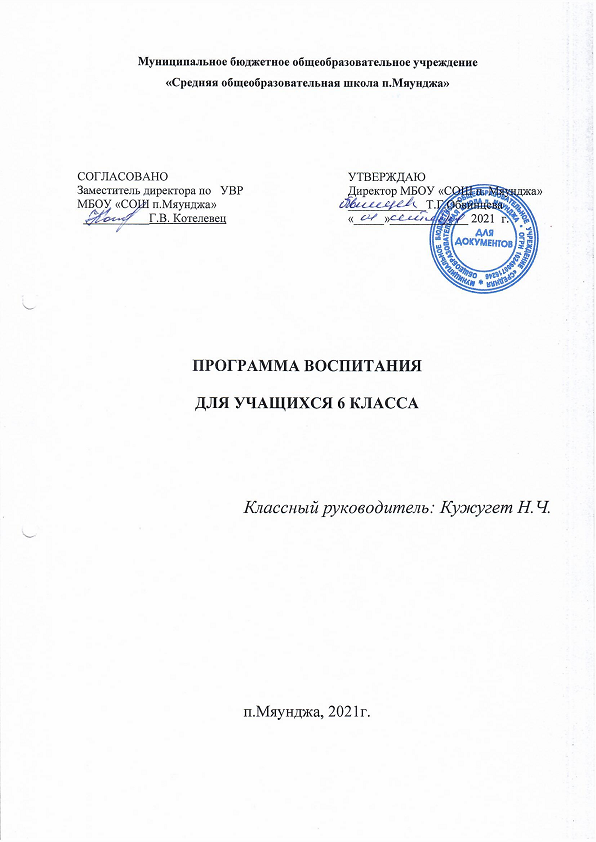 